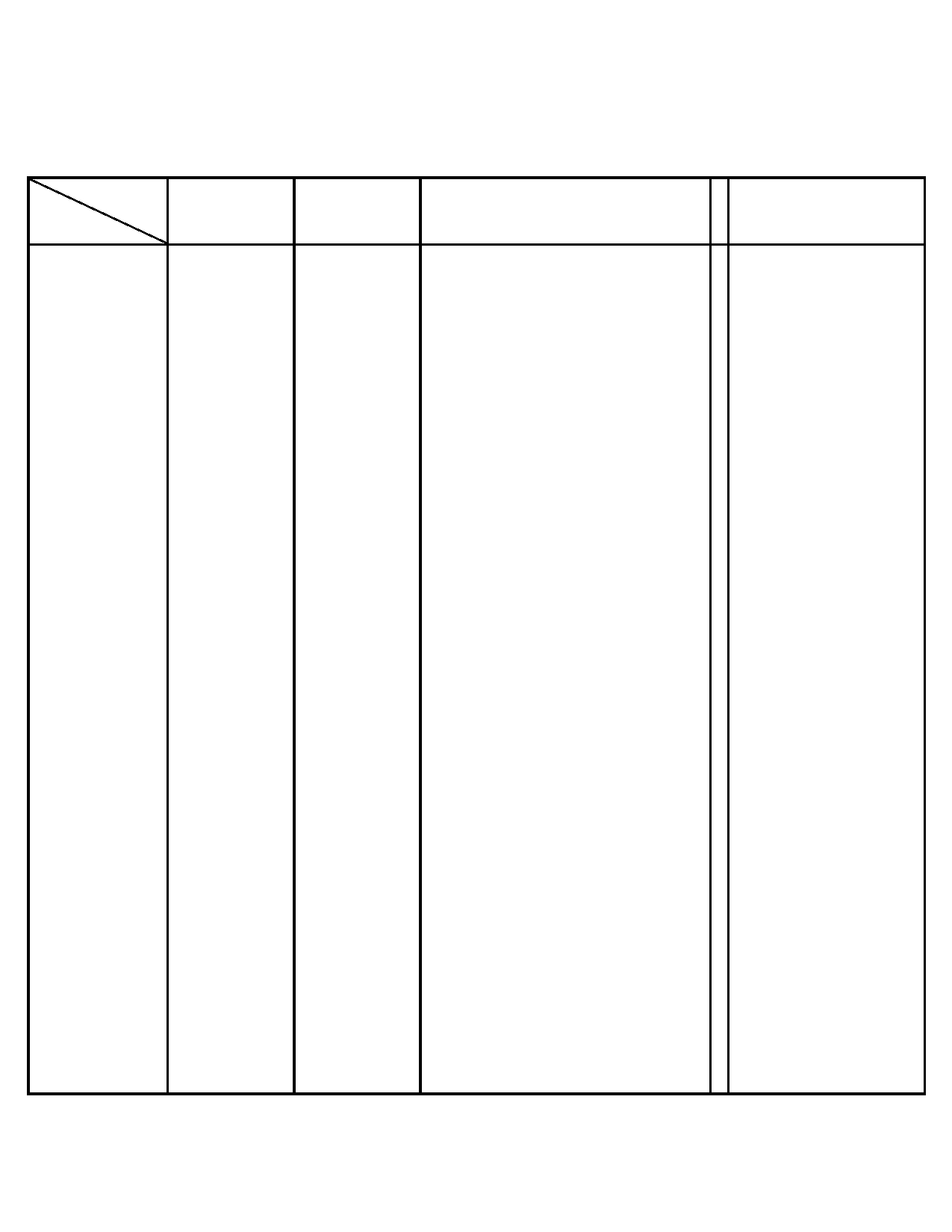 Directions: Read the "Who's Who?" profile sheets and chart the information. Nationality/ 	Field/Area of 	   Discovery/ 	Impact on ScienceScientist 	Place of 	Science 	  Theory/Laws? 	and SocietyBirth 	   Beliefs Copernicus Galileo Kepler Harvey Newton Scientific Revolution: Who's Who Profile Sheet 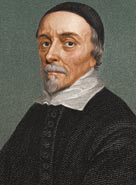 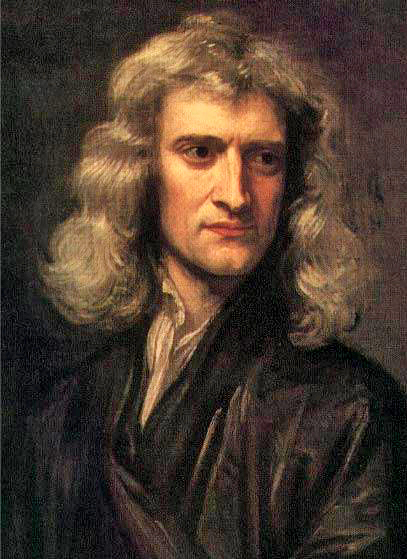 Isaac Newton (1642-1727) was an English physicist, mathematician, astronomer, and philosopher. He stated the three universal "laws of motion" that were not improved upon for more than two hundred years. He used the Latin word gravitas (weight) for the force that would become known as gravity, and defined the law of universal gravitation. This law was developed after watching an apple fall while in his orchard. In 1703, Newton became president of the Royal Society of London. He is considered one of history's greatest scientists, ranking alongside such figures as Einstein and Gauss. Newton's calculations changed the way people understood the universe. No one had been able to explain why the planets stayed in their orbits. What held them up? Less than 50 years before Isaac Newton was born it was thought that the planets were held in place by an invisible shield. Isaac proved that they were held in place by the sun's gravity. He also showed that the force of gravity was affected by distance and by mass. He was not the first to understand that the orbit of a planet was not circular, but more elongated, like an oval. What he did was explain how it worked. Scientific Revolution: Who’s Who Profile Sheet 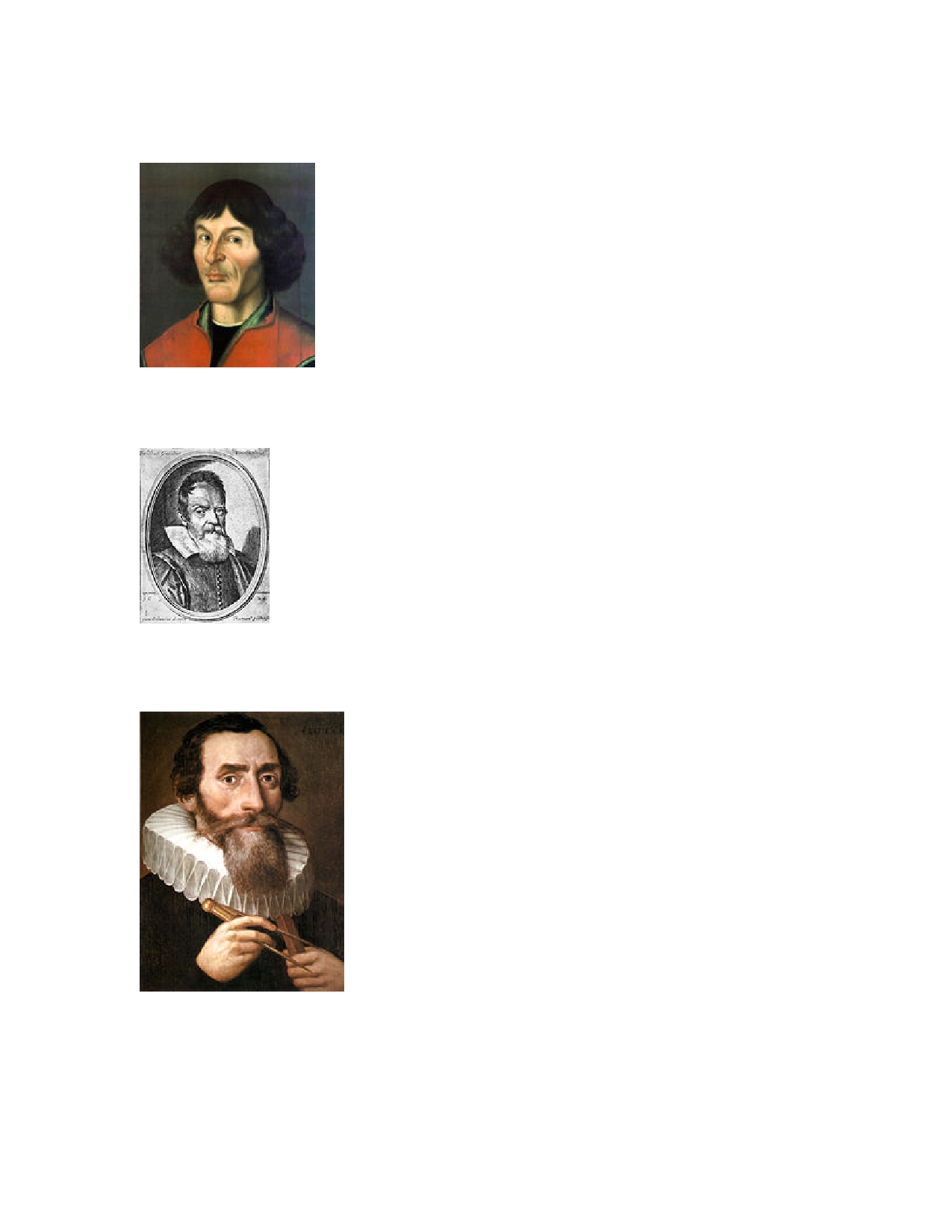 Nicholas Copernicus (1473-1543) was a Polish astronomer, mathematician, and economist who developed the heliocentric (sun centered) theory of the solar system. His theory about the sun as the center of the solar system overturned the geocentric theory (Earth as the center of the solar system). This theory was the fundamental starting point for modern astronomy and modern science itself. His work affected many other aspects of human life as well, opening the door to young astronomers everywhere to challenge the facts and never take anything at face value. Galileo Galilei (1564-1642) was a Tuscan (Italian) astronomer, philosopher, and physicist who was an important part of the Scientific Revolution. His achievements include improving the telescope, making important astronomical observations, and making the first law of motion. He fully supported the teachings of Copernicus. He is often called the "father of modern astronomy", the "father of modern physics", and the "father of science". Because of his beliefs, he was branded a heretic by the Roman Catholic Church and imprisoned for life. Johannes Kepler (1571-1630) was born in southwest Germany. He became a professor of mathematics at a Protestant seminary in Austria where he pursued the study of astronomy and astrology. In 1609, his work called the Astronomia Nova ("New Astronomy") appeared containing three laws of planetary motion. One of these states that the planets move in elliptical orbits with the Sun at one focus. Another law stated that planets sweep out equal areas in equal times. In 1610, he heard about Galileo's discoveries with the spyglass and wrote letters (tracts) which were an enormous support to Galileo, whose discoveries were doubted and denied by the Catholic Church. Kepler also suffered persecution at the hands of the Church. Kepler is considered to be the "founder of physical astronomy". 